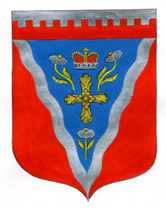 Администрациямуниципального образования Ромашкинское сельское поселениемуниципального образования Приозерский муниципальный район Ленинградской областиП О С Т А Н О В Л Е Н И Еот 24 ноября  2015 года                                                                                                         № 480                             В соответствии с Федеральным законом от 27.07.2010 № 210-ФЗ «Об организации предоставления государственных и муниципальных услуг», постановлением Правительства Российской Федерации от 28.01.2006 № 47 «Об утверждении положения о признании помещения жилым помещением, жилого помещения непригодного для проживания и многоквартирного дома аварийным и подлежащим сносу или реконструкции», руководствуясь постановлением администрации МО Ромашкинское сельское поселение от 17 мая 2011 года № 124 «Об утверждении Порядка разработки и утверждения административных регламентов исполнения муниципальных функций (предоставления муниципальных услуг) администрацией муниципального образования Ромашкинское сельское поселение муниципального образования Приозерский муниципальный район Ленинградской области», администрация МО Ромашкинское сельское поселение ПОСТАНОВЛЯЕТ:Внести изменение в административный регламент администрации муниципального образования Ромашкинское сельское поселение по предоставлению муниципальной услуги «Приём в эксплуатацию после перевода жилого помещения в нежилое или нежилого помещения в жилое помещение»:- п. 1.9 Регламента изложить в редакции: «1.9. Заявителем муниципальной услуги является собственник соответствующего помещения или уполномоченное им лицо (физическое или юридическое лицо) (далее - заявитель).Представлять интересы заявителя от имени физических лиц по вопросу о согласовании перевода жилого помещения в нежилое помещение или нежилого помещения в жилое помещение могут представители, действующие в силу полномочий, основанных на доверенности, договоре или в силу закона.Представлять интересы заявителя от имени юридических лиц о согласовании перевода жилого помещения в нежилое помещение или нежилого помещения в жилое помещение могут:- лица, действующие в соответствии с законом, иными нормативными правовыми актами и учредительными документами от имени юридического лица без доверенности;- представители юридических лиц в силу полномочий, основанных на доверенности или договоре.» - п. 2.3 последний абзац добавить словами «либо через МФЦ, либо через ПГУ ЛО соответствующего заявления»- п. 2.6 п.п 5) исключить- п. 2.7. регламента изложить в редакции: «2.7. Исчерпывающий перечень документов, необходимых в соответствии с законодательными или иными нормативными правовыми актами для предоставления муниципальной услуги, находящихся в распоряжении государственных органов, органов местного самоуправления и подведомственных  им организаций и подлежащих представлению в рамках межведомственного взаимодействия.В рамках межведомственного информационного взаимодействия для предоставления муниципальной услуги запрашиваются следующие документы:1) уведомление о переводе (отказе в переводе) жилого (нежилого) помещения в нежилое (жилое) помещение, содержащее в себе требования о проведении переустройства и (или) перепланировки, перечень иных работ, если их проведение необходимо.Заявитель вправе представить документ, указанный в настоящем пункте  административного Регламента, по собственной инициативе. Непредставление заявителем указанного документа не является основанием для отказа в предоставлении муниципальной услуги.»- п 2.10. в п.п. 3) регламента изложить в редакции: «необеспечение заявителем доступа членам Комиссии по приемке в эксплуатацию после перевода жилого помещения в нежилое помещение или нежилого помещения в жилое помещение (далее - Комиссия) для осмотра помещения в согласованные с заявителем время и дату осмотра»;- п 4.1 регламента добавить «- назначение срока осмотра помещения Комиссией»;- п 4.2. регламента изложить в редакции : «Основанием для начала предоставления муниципальной услуги является поступление в Администрацию заявления установленной формы о приеме в эксплуатацию после перевода жилого помещения в нежилое помещение или нежилого помещения в жилое помещение (Приложение 2) и документов, перечисленных в пункте 2.6.»;- п 4.4. абзац регламента изложить в редакции «Комиссия в пятнадцатидневный срок со дня получения  заявления о приеме в эксплуатацию после завершения переустройства, и (или) перепланировки, и (или) иных работ при переводе жилого помещения в нежилое помещение или нежилого помещения в жилое помещение:» - п 4.6. регламента изложить в редакции «В случае отказа в подтверждении завершения переустройства, и (или) перепланировки, и (или) иных работ при переводе жилого помещения в нежилое помещение или нежилого помещения в жилое помещение акт приемочной комиссии направляется заявителю (при условиях, содержащихся в пункте 2.10 настоящего административного регламента)»- в п. 6.7. слова «Случаи, в которых ответ на жалобу не дается, отсутствуют» исключить, дополнить словами «Основания для приостановления рассмотрения жалобы не предусмотрены. Ответ на жалобу не дается в случаях, предусмотренных Федеральным законом от 02.05.2006 № 59-ФЗ «О порядке рассмотрения обращений граждан Российской Федерации».Настоящее постановление подлежит опубликованию (обнародованию) в газете «Приозерские ведомости» и на официальном сайте www.ромашкинское.рф.Настоящее постановление вступает в силу после официального опубликования (обнародования).Контроль за выполнением постановления возложить на заместителя главы администрации МО Ромашкинское сельское поселение.                 Глава администрации                                                      С.В. ТанковИсп: Руденко И.М. (813) 79-99-515Разослано: в дело -2, прокуратура- 1, администратор сайта- 1